УКРАЇНА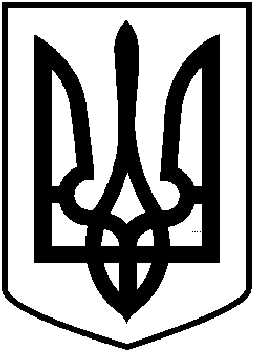 ЧОРТКІВСЬКА МІСЬКА РАДАП’ЯТДЕСЯТ П’ЯТА СЕСІЯ СЬОМОГО СКЛИКАННЯРІШЕННЯ ПРОЕКТвід   травня  2019 року                        м. Чортків                                                                                      №  Про  виділення  коштів  для надання  матеріальної допомоги	Розглянувши заяву гр. Сороки Світлани Вікторівни від  _________  2019 року  відповідно до  Програми надання адресної грошової допомоги громадянам м. Чорткова на 2017-2019 роки, затвердженої  рішенням міської ради від 23 грудня 2016 року №486  та керуючись статтею 26 Закону України "Про місцеве самоврядування  в Україні", міська радаВИРІШИЛА:1.Виділити  кошти  в сумі _________  грн..  для  надання грошової  допомоги  _____________ на __________________________ .2.Фінансовому управлінню Чортківської  міської  ради  профінансувати  міську раду за рахунок коштів  Програми  надання  адресної  грошової  допомоги громадянам  м. Чорткова на 2017-2019 роки.3.Відділу  бухгалтерського обліку та фінансової звітності  міської ради забезпечити виконання даного рішення.4.Контроль за виконанням даного рішення покласти на постійну комісію міської ради  з бюджетно-фінансових, економічних питань, комунального майна та інвестицій.Міський голова                                                         Володимир    ШМАТЬКО